questions: fui-prof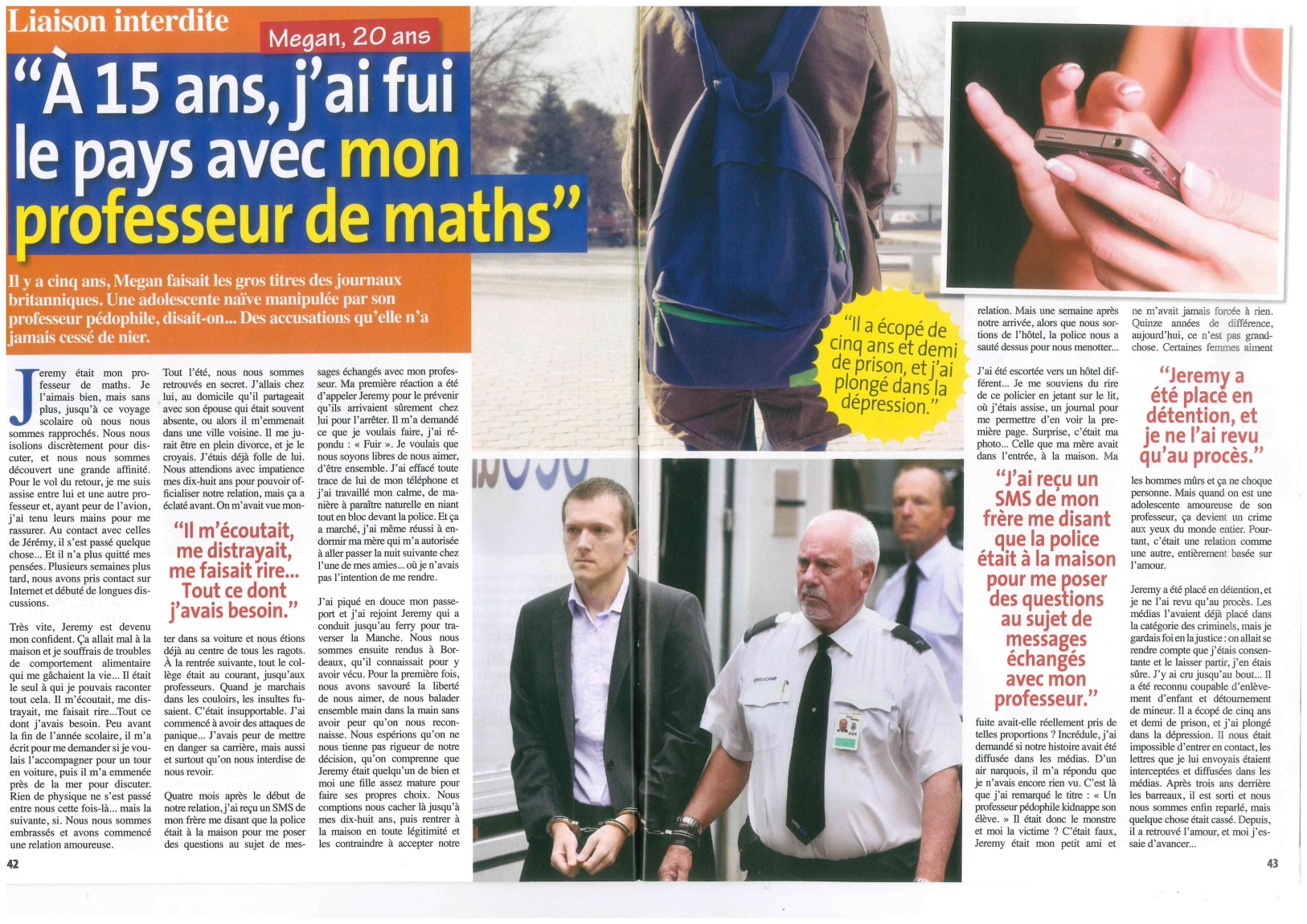 1de qui Megan est-elle amoureuse?2quand est-ce que leur histoire a commencé ?3quand est-ce qu’il s’est passé quelque chose pour la première fois ?4comment prennent-ils contact après le voyage ?5comment est la situation personnelle de Megan ?6qu’est-ce qui se passe l’été suivant ?7où se rencontrent-ils ?8quelle est la situation familiale de Jeremy ?9qu’est-ce qu’ils attendent avec impatience ?10mais qu’est-ce qui se passe ?11quelle est la réaction des autres ?12un jour son frère l’appelle ; pourquoi ?13alors que décident-ils de faire ?14où vont-ils ? qu’est-ce qu’ils comptent faire?15quand la police les arrête, Megan est très choquée ; expliquez !16que pense Megan de leur relation ?17Jeremy sera-t-il jugé ?18quelle est la réaction de Megan ?19comment vivent-ils aujourd’hui ?20Megan blir kär i sin mattelärare21det börjar under en skolresa22eftersom att hon är rädd för att flyga håller hon hans hand23hon satte sig mellan två lärare24que pensez-vous de cette histoire? que pensez-vous de Jeremy ? 